Norwich Swan Swimming Club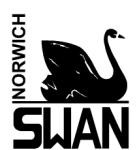 Affiliated to ASA East Region and Norfolk County A.S.Awww.norwichswansc.co.ukGraded Gala 10th Mar 2018Held under ASA Law & Technical RulesAll the information you should need to enter the Graded Gala is hereThe Graded Gala will be held on Sat 10th March 2018 at Wymondham Leisure Centre, Norwich Road, Wymondham, Norfolk, NR18 0NTWarm Up is 5:15pm – the races will start at 5:30pm.Please note your swimmer will NOT be able to get into the changing rooms before 5:00pm because of the public swimmers. You do not need to arrive early in the hope that your swimmer can get changed early because they won’t be allowed in.The same with the spectators: entry to poolside will not be before 5:00pm.  There will be an entry fee for spectators.Age groups are 7&Under, 8, 9, 10, 11, 12, 13, 14&overAge at 10th March 2018Medals will be given to the first 3 in each age group in each eventSwimmers must be fully paid up member of Cygnet, Challenge or Development Squads in accordance with club rulesEntry fee - £3 per eventCLOSING DATE FOR ENTRIES IS 21st February 2018Late entries cannot be acceptedThe EventsWhat You Can Enter:Cygnet and Club Development squads can swim all the 25m eventsChallenge, Development Age 1, Development Age 2, and Club squads can swim all the 50m events.If we have too many entries we reserve the right to reduce the number of heats of the events to fit the time allocated for the gala.  If we need to make rejections we will reject swimmers without an entry time first, then the slowest entries from each age group while maintaining a fair balance between genders.  We will then make any refunds accordingly.YOU HAVE TO ENTER THIS EVENT ONLINEHow to enter:Go to www.norwichswansc.co.uk & the “Events” menuClick on the “Graded Gala (Challenge, DA1, DA2, Club Squads)” or “Graded Gala (Cygnet, Club Development)”Click the “Attend/Decline” buttonOn the next page click the swimmer name near the bottom of the page (if your swimmer is not eligible to swim their name will be crossed out)Chose the “Yes, please…” link to sign up and see the eligible events at the bottom of the pagePut a tick next to the events you would like to enter.  If you don’t have a time in our database it will show NT – you can still tick to enter these events.Click “Save Changes” at the bottom rightPlease wait for your coach to approve your entry and you will then be informed how much you need to payEach race will cost £3.00 to enter.  Once your entries have been confirmed by email payment should be made to Norwich Swan Swimming Club - sort code: 54-21-06, account number: 20599234.  You must put "Graded", followed by your child's name in the reference field.  A lot of work goes into checking payments have been received, so please make it as easy as possible by following the instructions above.In order to run this Gala we need your help. Most of the people involved with organising and officiating this event do not have swimmers competing.If you are able to help with the non technical jobs like helping on the Door, selling raffle tickets, or drinks for the officials please let Jane Weston know (email: jane.lil1.jw@gmail.com).  If you have already given your name to Tina then we will already have your details.If you are helping please remember you don’t have to pay the spectator entry fee and you can still see your child swim.  If we don’t get enough help then unfortunately this event will not run.Event 1Girls 50m FreestyleEvent 10Boys 50m BreaststrokeEvent 2Boys 50m FreestyleEvent 11Girls 25m Breaststroke Event 3Girls 25m FreestyleEvent 12Boys 25m Breaststroke Event 4Boys 25m FreestyleEvent 13Girls 50m BackstrokeEvent 5Girls 50m ButterflyEvent 14Boys 50m BackstrokeEvent 6Boys 50m ButterflyEvent 15Girls 25m BackstrokeEvent 7Girls 25m ButterflyEvent 16Boys 25m BackstrokeEvent 8Boys 25m ButterflyEvent 9Girls 50m Breaststroke